SammysFirst Communion Day Prix Fixe12noon to 5 PM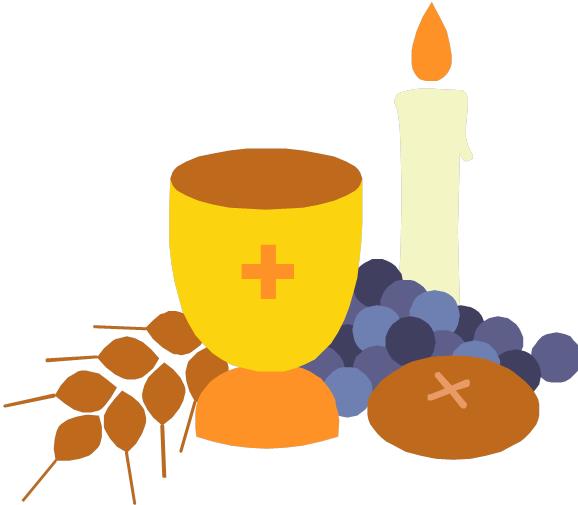 $21.95StartersSpring Garden SaladCaesar SaladSoup of the DayEntréesSammy’s Famous Lobster Burger with French Fries and Cole SlawGrilled Lobster Tails with Lobster & Seafood Stuffing withPesto Potatoes and Vegetable ($6 extra)*NY Steak Sandwich with Au Jus, French Fries and Cole SlawPanko Crusted Fish & Chips with French Fries and Cole SlawFried Chicken Breast over Waffles with Country Gravy and Cole SlawButtered Lobster Roll – Chunks of Lobster Meat with Drawn Butter on a Toasted Buttered Roll and served with Fresh Cut French Fries and Cole Slaw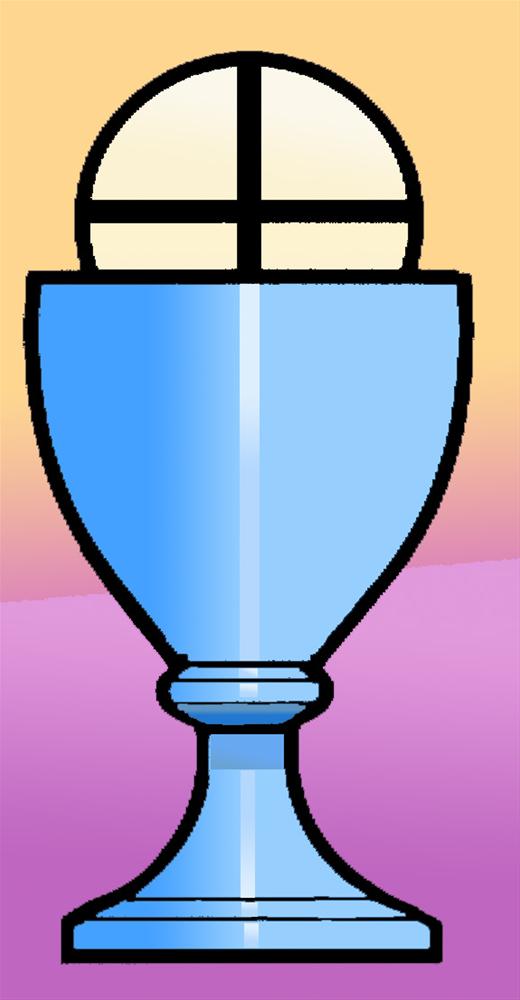 DessertHoly Doughnut SundaeHeavenly Hash BrownieDevil’s Food Chocolate CakeKid’s Menu$15 includes Drink and DessertChicken Fingers & Fries				Pizza with WatermelonFish and Chips						Cheeseburger & FriesMacaroni and Cheese with Watermelon